Tereshchenko IgorExperience:Position applied for: 2nd OfficerDate of birth: 27.02.1966 (age: 51)Citizenship: UkraineResidence permit in Ukraine: NoCountry of residence: UkraineCity of residence: ZaporizhiaPermanent address: Dneprorudny, Lenina 12v/22Contact Tel. No: +38 (061) 756-58-51 / +38 (095) 830-61-85E-Mail: trx.cjm@rambler.ruU.S. visa: NoE.U. visa: NoUkrainian biometric international passport: Not specifiedDate available from: 15.12.2011English knowledge: GoodMinimum salary: 3000 $ per monthPositionFrom / ToVessel nameVessel typeDWTMEBHPFlagShipownerCrewing2nd Officer05.06.2010-08.02.2011Christine BGeneral Cargo58 000-GreeceSeastarElvictor2nd Officer13.05.2009-23.11.2009North King124 000-PanamaSeastarElvictor2nd Officer27.02.2008-30.10.2008DelvinaBulk Carrier52 000-Marshall Isl.sMeadwayElvictor2nd Officer21.12.2006-06.08.2007AshaHimaniGeneral Cargo8 500-St VincentAshapura ShippingGlobal consalting2nd Officer26.06.2006-27.11.2006NinaDry Cargo5500-NetherlandNordschweden FrachtdienstAscoldas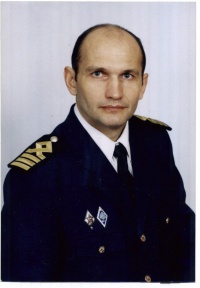 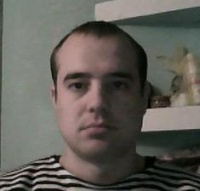 